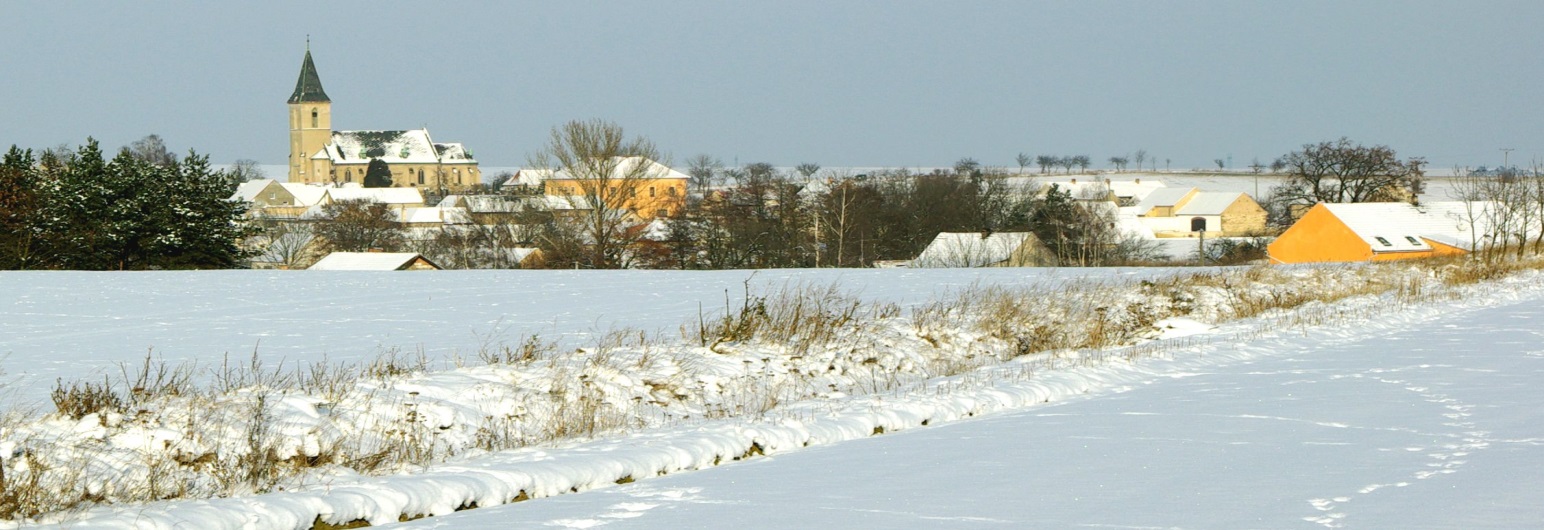 Obecní úřad Pálečpřeje všem občanůmkrásné prožití Vánočních svátkůa do Nového roku 2016pevné zdraví, hodně štěstí a spokojenosti